   ARARAQUARA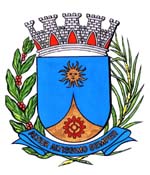      1754 /15.:  TENENTE SANTANA:DEFERIDA.Araraquara, _________________                    _________________	Indico ao Senhor  Municipal, a  de   entendimentos com a Secretaria Municipal de Trânsito e Transportes, para que viabilize a criação de novas vagas para estacionamento de motocicletas no Centro da cidade, principalmente no setor onde existe área azul.	Vários motociclistas já reclamaram com este vereador, da dificuldade de estacionar motocicletas na área de estacionamento regulamentado. Como a área azul não permite motocicletas, é preciso mais locais regulamentados para esses veículos.Araraquara, 18 de junho de 2015.TENENTE SANTANAEM./ criação de vagas estac. motocicletas